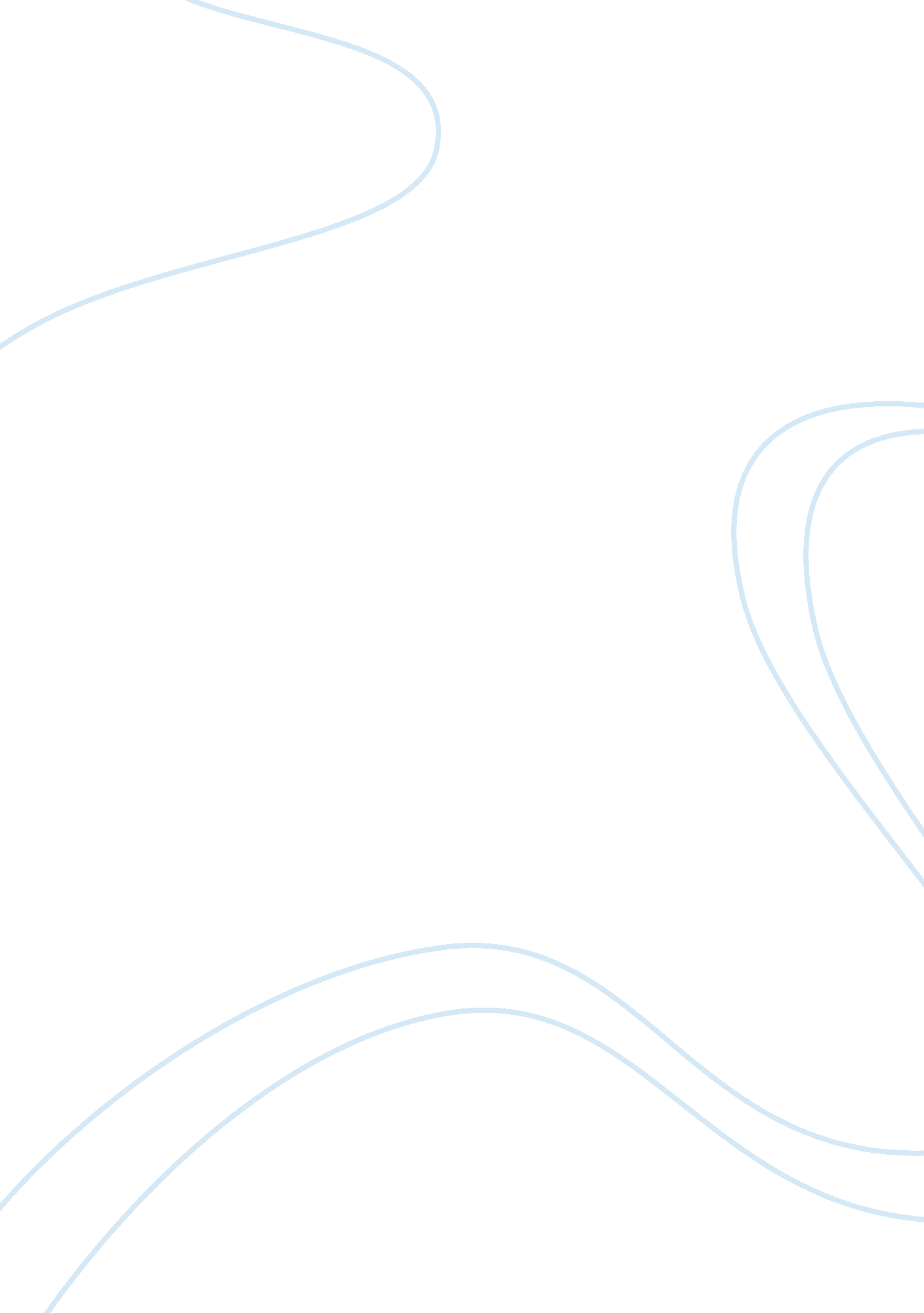 The importance through the theories of critical thinking education essayScience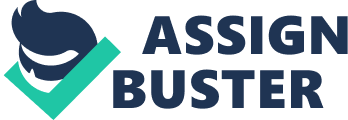 As the consequence of the great advancement in scientific discipline particularly, the pure and applied scientific discipline and modern engineering, there is necessity to learn the accomplishments of critical thought in our schools so, the research will discourse the definition, the importance through the theories of critical thought. I will seek to speak about to what extent the hinderances of using the accomplishments of critical thought in Egypt and how to get the better of these jobs. The research will offer how can we appreciate the value of critical thought and how can we use some accomplishments to do usage of its benefits. Critical thought means the ability of favoritism between premises and generalisations or between facts and claims or revised and unrevised cognition. Critical thought forms the mental procedures and the schemes and the represents which people use in work outing jobs and in doing determination and larning new constructs. Critical thought is the ability to measure the cogency, value and pureness of things that may be information or mathematical amount ; this means critical thought is really accurate and nonsubjective. In other words it is the ability to give judgement merely in instance of finishing groundss, besides it is measuring harmonizing to exact standards. It is a mental procedure which includes a group of believing accomplishments that can be used separately or corporate. There are some accomplishments that can be as indexs for critical thought for illustration, favoritism between facts which can be proved and doing certain of its cogency and ego premises. The ability to distinguish between information and causes which related or do non related to the affair. Identifying the cogency the cognition beginning. Recognize the premise and enigmas statements. Identifying the premises which are unseeable or that are involved in the text. Investigating the prejudice or the bias. Realizing the logic fallacies. Realising the contrast or incompatibility in the logical thinking procedure. Identifying the power of cogent evidence and the claim. The critical thought has become really necessary for fixing citizens who will confront a batch of challenges next ages. Sometimes some people see the critical thought in instruction non of import. They can non understand that the pure and applied scientific disciplines for the people in recent universe gift and necessitate critical thought. It is really of import for the instructors to recognize this fact and they should make their best to learn it for the students from their early ages. There is a strong relationship between the justice on the instructors and if they have the quality of critical thought. It is required these yearss to increase the accomplishments of crititical thought for the instructors during their preparing in establishments and university. To grantee the improving of educational results, it is really of import for the instructors to utilize the theoretical accounts of divergent believing during their lessons to take their students to believe critically. To my head, I think the instructors who use the manners of divergent thought is better than those who use the theoretical accounts of coverage and retrieving in their instruction. In educational procedure when the address of the instructors including higher cognitive procedures, the students, public presentation will be better in the trials of critical believing. The critical thought happens when the students form the significance, they will hold to explicate, analyse and treat the information towards the jobs so, the individual should capture the undermentioned qualities to get the accomplishments of critical thought for illustration, the accomplishments of concentration, roll uping informations, memory, forming, analysis, production and the integrating. Teaching the accomplishments of critical thought in course of study help the students to take part strongly in the procedures of analysis and doing premises and the activities of work outing jobs. The accomplishment of critical thought involves seven abilities, they are, Mathematical, Verbal, Spatial, Kinetic, Musical, intrapersonal and societal. Critical thought means the ability to reflect judgement about what to believe. It is good believing about the antonym of unlogical ; irrational thought. Critical thought is a portion of originative thought. Peoples who think critically are normally in demand to show about theirobservation, experience, verbal or written looks or statements. They have ability to believe clearly and rationally. It is a sort of independence in believing which leads to work out jobs. It is non necessary for students who think critically to hold goodmemoriesand know tonss of facts are good at critical believing. Critical minds are able to infer effects through what they know and they are able to use and do use the different information to work out jobs and to seek relevant beginnings of information to inform themselves. As I mentioned before the accomplishment of critical thought demands stimulation and motive to promote students to believe critically-to my mind-that can be achieved through good course of studies, fitenvironmentinside and outside school, adept instructors, modern engineering in instruction, doing usage of theories and educational researches and valuable methodological analysis. Let 's analyze these elements of success through the educational procedure in Schools in Egypt and how we can use the accomplishments of critical thought in our schools but foremost there is an of import inquiry, what are the hinderances that block the accomplishments of critical thought in our schools. First of all there are two ways of instruction that are applied in our schools the first 1 is what to believe, the 2nd 1 is how to believe so, the instructors who teach pupils what to believe they -in this way-stop the accomplishment of critical thought because they merely trade with the first mental ability that is aa‚¬ '' harmonizing to Bloom 's Taxonomy-knowledge, in other words they merely cover with the accomplishments of memory and memorizing. Students in this manner are deprived from the high order undertakings that can take them to higher abilities in Bloom 's Taxonomy such as, comprehension, application, analysis and synthesis. These last phases of thought can take students to believe critically that is because the purposes, activities, exercisings and Methods that can take to construing, depicting, forming, application, analysis will take to believe critically so work outing jobs eventually creativeness that is our award. We need to set up a sort of independence in believing which lead to work out jobs. There is a fact that is non necessary for students who think critically to hold a good memories and cognize a batch of facts are good minds and this is good index for the instructors to assist most pupils to believe in a critic manner because critical minds are able to infer effects through what they know and they are able to use and do usage of information to work out jobs and to seek the relevant beginnings of information to inform themselves. One of the most hard jobs that challenge using accomplishments of critical thought in Egypt that is the great attending in educational procedure centered around the concluding trials and how all the responsible in instruction system even parents prepare for the concluding tests about since the first twenty-four hours of school or before the get downing the school twelvemonth. The merely standards of the success is merely Markss and tonss in the concluding tests even the judgement of intelligence and the gifted by the consequence of the tests. Imagine that the most attempts how to retrieve exact information to reply merely in the test as the consequence the information may be evaporated easly. Although the trials are really of import as they reflect and evaluate the public presentation in educational procedure, there are besides other activities that can better students, believing accomplishments. As a remark for this point instructors can use inquiries that enable students to believe. For illustration inScience, it is non necessary for the students to state the same stairss for particular experiment they may be asked if they can make it in another manner and that is I meant- by stating before, - what to believe aa‚¬ '' how to believe, in this manner pupils will habituate to the peculiar types of inquiries that can take to believe critically. Another of import point that may steal opportunities the accomplishments of critical thought that is the time- the period -of the lesson. If there is no adequate clip to give students infinites to believe, it will be difficult to cover with complex mental processes accordingly, the students may non bring forth different critical thoughts. Although there are sufficient instructors and superb pupils in Egypt, forming the clip and its limited impose either instructors and pupils concentrate merely on basic cognition in course of study so, the Ministry OfEducationin Egypt has taken some determinations to better different accomplishments for illustration, constructing particular categories for who are gifted, increasing topics, extra trials, different competions, higher Markss for the pupils who have ability to believe good, different exhibitions for pupils who can present new thoughts, nines for sience, awards, flushing categories and jubilations for who progressed. As these antic stairss for promoting students to make their best, there is a shade is called concluding test that can interrupt old attempts for illustration, a batch of pupils who portion in some extra activities sometimes they do non go on because they feel that they will lose their lessons, they and their parents think their extra reading may blow clip they must salvage for the test. Although the Ministry Of Education launched a batch of educational channels working twenty four hours besides a batch of web sites on the cyberspace, in Egypt there nil can replace the instructors, accounts. One of the most of import things that can develop creativeness and the accomplishments of critical Thinking is the course of studies. If the course of studies are designed to show critical and recent instances and applied fit conditions for good affairs that will assist pupils to believe in critic manner. In Egypt now there is a great spring in planing course of studies, they have become more stronger than the past, particularly the authorities provided schools with different modern engineering for case, there are a batch of computing machines, labs, Media suites and different educational devices all these tech. to function course of studies but the job that can blockade critical thought although the course of studies give opportunities to scope pupils ' head, most pupils barely to read another sorts of books except school books that is because most of them study two periods a twenty-four hours about from eight Os, clock in the forenoon to seven in the eventide may more than this so, there is no adequate clip to read more. I think the period of semesters are excessively long for the students to experience aroused for reading. To solve this job, there is an exciting plan in Egypt is called reading for all this plan is held each twelvemonth in summer and there are books in all Fieldss of cognition, the books sometimes free or in really inexpensive monetary values but the kids prefer to bask providing and merriment because they have merely small clip to play and hold merriment. Another serious instance the velocity development in engineering affected on two ways, the first 1 is the pupils sit in forepart of computing machines and use the different sets to play, chew the fating, listening tomusicand watching films for a long clip though the utilizing of these engineering is really good to develop the accomplishments of believing by and large, it can besides blockade their surveies. The 2nd consequence is for parents to acquire these engineerings, it is much cost that leads them to work more than usual consequently parents remain long clip outside houses so, kids miss of import beginning of information that lead them sometimes to depend on their bound experience in their survey or inquire person else who may be useless. In this manner most students can non better their critical side. One of exciting factors that can blockade creativeness in instruction ispoverty, there are a batch of gifted and intelligent students have to work or make non complete their surveies because ofmoney, these students might hold been great people in the hereafter if they had completed their surveies. Malnutrition is playing a function in lessen the ability of believing. Pollutionbesides affects negatively on thinking-scientists said that-heavy and poison constituents that resulted in pollution surround the encephalon and organize a bed that causes a sort of mental disability. Niosy plays a function in dispersion thought, the schools and houses that are located in crowded topographic points suffer from noisy and the students can non concentrate good. Teachers and parents must aware of the importance of critical thought and they must recognize why they have to promote the critical thought and what the grounds that can do them make their best to get the better of the old jobs. Critical thought is of import in widening the statements in different instances, to bring forth the students thoughts. Critical thought enables students to work hand in glove particularly in concluding and constructive undertakings. It helps students to get cognition, better their ain apprehension. It enhances educational procedures. It helps in work outing jobs. It is really of import in the new cognition. It enables students to cover with alterations rapidly and efficaciously. It makes students, are flexible. It acquires students ' rational accomplishments and ability to analyse recent information. It improves and supports linguisticcommunicationand the presentation accomplishments. It improves the manner of students, treatment and look particularly their express about their thoughts. It improves abilities of comprehension. It helps students to analyse the texts logically. It leads to creativeness, it is non indispensable to acquire new thoughts but to measure these thoughts and how to choose the best 1s peculiarly which related to the undertaking at manus. Critical thought is really of import factor to warrant and reflect our values and determinations. It enables students to use it in day-to-day life. It enables students to be self rating. It makes students have careful contemplations on the good principals of concluding and do a witting attempt to internalise them. It is an of import tool that can take to meta-cognition and Meta- thought accomplishments. The inquiry now is what deduction for learning, in the research, I will seek to concentrate on the of import accomplishments that fit our educational system and suited for the jobs that mentioned before, the first 1 is implicating the critical reading, in this method, the best tow methods that enable us to promote critical reading is to including use Media in the category for illustration, newspapers, , magazines andadvertisementthese things can assist pupils to develop the accomplishment of critical hearing and reading. The 2nd one is literature aa‚¬ '' it is said- the most powerful tool for learning thought that is because it gives the students opportunities than any other portion in course of study in measuring the thoughts, values and ethical inquiries, it makes the students interact with the book. The 2nd accomplishment is composing, The best method is to show in two stairss, the first is called, first-order and second-order thought, in the first method, it is a sort of free authorship, unplanned and free association type of heuristic authorship that is for assisting students to detect which subject they think. One of the benefits of this method, it makes students produce interior constructs. The 2nd order is really necessary that followup of free composing to give them opportunities for logic and control. The 3rd measure is classification games. It is really of import because it helps students to believe logically and understand abstract constructs. This accomplishment requires the designation for properties and maintaining into signifiers that is harmonizing to specific regulations. Classify concrete objects is an appropriate activity for kids besides the verbal analogies are fit to a scholar of any age. Application to a broad assortment of environmental objects must be followed. Actually it is really appropriate to the particular topics like Math, scientific discipline and enquiry attack to science but it is rather difficult to use in capable like societal surveies. One of the most effectual attacks in learning critical thought is the attack of encephalon storming particularly it will assist the students to entree their anterior cognition about the subject they read so, classify and retain the new information. There are several accomplishments that instructors and parents should make to back up students to be critical minds. The students should understand the logical connexions between thoughts. They should place, concept and evaluate statements. They should observe consistences and common errors in concluding. They should work out jobs consistently. They should place the relevancy and importance of the thoughts. They should be able to reflect on justification of one 's ain beliefs and value, Finally, learning accomplishments of critical thought in our schools has become necessary. To dispute the rapid development in our modern universe, students should be rich in critical thought. As the essay offers the definition of critical thought, there are a batch of mental procedures that depend on how to scope heads of students. Teachers should hold the accomplishment of critical thought to be able to better the pupilsaa‚¬a„? abilities to believe logically. It is argued that there are a batch of jobs that face the application of critical thought. Researches should happen more solutions and new schemes to installation learning critical thought because it is the manner to creativeness. Creativity that we need to bring forth coevalss, they will be able to get by with the civilsations, struggle. 